Број: 157-14-O/4/1Дана: 29.08.2014. годинеПРЕДМЕТ: ДОДАТНО ПОЈАШЊЕЊЕ КОНКУРСНЕ ДОКУМЕНТАЦИЈЕ БРОЈ 157-14-О - набавка заштитног медицинског материјала за потребе Клиничког центра ВојводинеПИТАЊE ПОТЕНЦИЈАЛНОГ ПОНУЂАЧА:“Поштовани,Молимо вас да нам појасните тендерску документацију за јавну набавку заштитног медицинског материјала за потребе Клиничког центра Војводине број 157-14-О у следећем:Наиме, партија 19. Потрошни материјал за стерилизаторе типа Sterrad је формирана од 14 ставки које чине средства која нису истородна. Ставке 5-10 спадају у материјал за стерилизацију, ставке 1-3 су реагенс за сам стерилизатор и ставке 4, 11-12 спадају у потрошни материјал за стерилизатор тј. мастило и папир за штампач стерилизатора, ставке 13-14 спадају у материјал за контролу стерилизације.За ставке 1-4 и 11-12 непостоје одговарајући (еквивалентни) производи других произвођача, те их самим тим може понудити само један понуђач на територији Републике Србије.Ставке 5-10 (ролне за плазма стерилизатор) може понудити већи број понуђача на територији Републике Србије (минимум 4 понуђача).С обзиром на горе наведено, молимо вас да измените конкурсну документацију на тај начин што би ставке 5-10 издвојили у посебну партију Ролне за Sterrad и самим тим омогућили већи избор квалитетних понуда и већу конкурентност понуђача, што је потпуно у складу са Начелом обезбеђивања конкуренције Закона о јавним набавкама.У прилогу вам достављамо обрасце из конкурсних документација неколико установа (Клинички центар Србије, Општа болница Ваљево, Општа болница Сремска Митровица) да бисте имали увид да је такво обликовање партија уобичајена пракса у поступцима јавних набавки у Србији.Надамо се да ћете уважити наш оправдан предлог и у складу са њим изменити конкурсну документацију.Унапред захвални“ОДГОВОР КЦВ-А НА ПИТАЊЕ:Остајемо при захтевима из конкурсне документације.С поштовањем, Комисија за јавну набавку 157-14-ОКЛИНИЧКИ ЦЕНТАР ВОЈВОДИНЕKLINIČKI CENTAR VOJVODINE21000 Нови Сад, Хајдук Вељкова 1, Војводина, Србија21000 Novi Sad, Hajduk Veljkova 1, Vojvodina, Srbijaтеl: +381 21/484 3 484www.kcv.rs, e-mail: tender@kcv.rs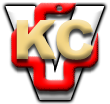 